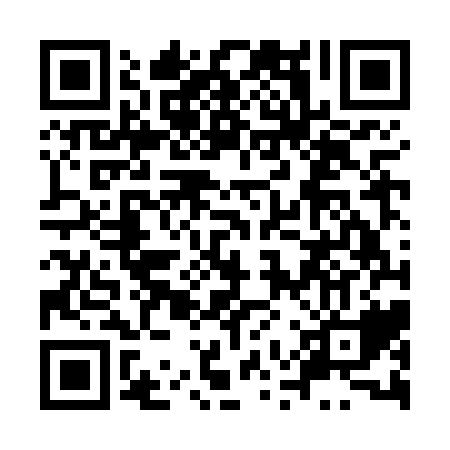 Prayer times for Sashartabari, BangladeshMon 1 Apr 2024 - Tue 30 Apr 2024High Latitude Method: NonePrayer Calculation Method: University of Islamic SciencesAsar Calculation Method: ShafiPrayer times provided by https://www.salahtimes.comDateDayFajrSunriseDhuhrAsrMaghribIsha1Mon4:355:5212:053:336:187:352Tue4:345:5112:043:336:187:353Wed4:335:5012:043:336:187:364Thu4:325:4912:043:336:197:365Fri4:315:4812:043:336:197:376Sat4:305:4712:033:326:207:377Sun4:295:4612:033:326:207:388Mon4:275:4512:033:326:217:399Tue4:265:4412:033:326:217:3910Wed4:255:4312:023:316:217:4011Thu4:245:4212:023:316:227:4012Fri4:235:4112:023:316:227:4113Sat4:225:4012:013:316:237:4214Sun4:215:4012:013:316:237:4215Mon4:205:3912:013:306:247:4316Tue4:195:3812:013:306:247:4317Wed4:185:3712:013:306:257:4418Thu4:165:3612:003:306:257:4519Fri4:155:3512:003:296:267:4520Sat4:145:3412:003:296:267:4621Sun4:135:3312:003:296:277:4722Mon4:125:3211:593:296:277:4723Tue4:115:3111:593:286:277:4824Wed4:105:3111:593:286:287:4925Thu4:095:3011:593:286:287:4926Fri4:085:2911:593:286:297:5027Sat4:075:2811:593:276:297:5128Sun4:065:2711:583:276:307:5129Mon4:055:2711:583:276:307:5230Tue4:045:2611:583:276:317:53